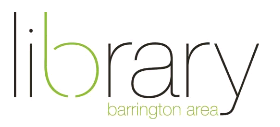 Password Management SystemsDocument OutlineImportant termsPassword SecurityIntroduction to Password Management SystemsBenefits and drawbacks of password managementSecurity checkupImportant termsThe scope of this program limited to password management, but these terms might help to give context to some of the drawbacks and benefits of password management systems.Privacy & SecurityOne definition of privacy I really like is the authorized processing of personally identifiable information. Security refers to how that data is protected. This program will focus mostly on security. EncryptionWhile technologically advanced, the concept of encryption is relatively easy to understand. Encryption creates keys so only the sender and the intended receiver can decipher the message.ExtensionSoftware that extends functionality to your web-browser. They are singular in focus and can be used for many different purposes such as translation, ad-blocking, or password management. An example of a very popular extension is the Pinterest ‘Save’ button. Password managers use browser extensions. Password SecurityRegardless of which password management system you use, you can practice good online behavior by following a few important steps:Create strong passwordsUse 12 charactersCombine letters, numbers and symbolsUsing four random wordsIdeas for strong passwords are longer lyrics from songs, use abbreviations as stand-ins for letters or words.Don’t use weak, easily compromised passwords such as ‘password,’ ‘p@ssw0rd!’, of that contain easily crack-able strings like ‘abcd,’ ‘qwerty’, ‘1234’ etc. Don’t use personal informationUse unique passwords for sites. It is easy to expose other accounts with the same name and password.Use two-factor authentication where availableIntroduction to Password Management SystemsPassword management systems are specifically designed to enable you to record and correctly enter your passwords. There are a number of different ways you can record and enter your passwords both offline and online. None of these methods can guarantee that your passwords will remain safe and not become exposed, but they can help to make you information more secure and help you keep track of the ever-expanding list of passwords in your life.Offline examplesEven if you store your passwords offline, you can still add a layer of encryption to them. 1) Instead of writing the actual password out, you would write out obvious clue to a password you know by heart or 2) you can password protect your excel documents.NotebookExcel documentOnline examplesDedicated software1passwordBitwardenDashlaneLastPassDIY and Built-in OptionsGoogle documentsBrowser password managementBenefits & drawbacksOfflineBenefitsPasswords will not all be exposed via online breachOthers can access if neededFreeDrawbacksDifficult to updateOnly useful if you have your notebook/document with you at all timesOnlineBenefitsOthers can access, if needed (family sharing)Can automatically generate passwords for youAvailable across devicesDedicated platforms have a high level of data security Have a built-in security checkup to show you how your information is being usedDrawbacksEntering passwords on new devices like TV apps for example (Roku, Smart TV…etc) or a computer that is not your ownFees (where applicable)Security CheckupAs we’ve discussed, many of the online companies have ways for you to checkup on your data and how it being used online. Other ways you might track this:Google Account > Security > Password Manager Browsers such as chrome might also alert you when you are signing in that your password should be changed due to a breach